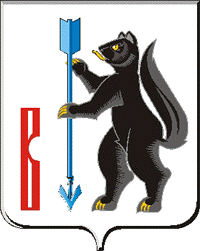 ГЛАВА ГОРОДСКОГО ОКРУГА ВЕРХОТУРСКИЙП О С Т А Н О В Л Е Н И Еот «13» ноября  2014г. №78г. Верхотурье  О проведении публичных слушаний по проекту решения«О бюджете городского округа Верхотурский на 2015 год и плановый период 2016 и 2017 годы»      Руководствуясь статьей 28 Федерального закона от 06.10.2003 г. № 131-ФЗ «Об общих принципах организации местного самоуправления в Российской Федерации», на основании Положения «О порядке организации и проведения публичных слушаний в городском округе Верхотурский, утвержденного Решением Думы Городского круга Верхотурский № 38 от 20.06.2012 г.), руководствуясь статьей 25 Устава городского округа Верхотурский      ПОСТАНОВЛЯЮ:     1. 	Провести «03» декабря 2014г. в 17.30 часов в помещении МУК «Досуговый центр» публичные слушания по проекту решения «О бюджете городского округа Верхотурский на 2015 год и плановый период 2016 и 2017 годы».     2. Заявки на участие в публичных слушаниях, предложения и рекомендации по проекту решения «О бюджете городского округа Верхотурский на 2015 год и плановый период 2016 и 2017 годы» подаются в организационно-правовой отдел Думы городского округа Верхотурский (здание администрации, 2-й этаж).      3. Для подготовки и проведения публичных слушаний создать комиссию в следующем составе:Лиханов А.Г. – председатель Думы городского округа Верхотурский;Екимова С.А. – председатель постоянной комиссии по регламенту и местному самоуправлению Думы городского округа Верхотурский;Каменных В.А. – председатель планово-бюджетной комиссии Думы городского округа Верхотурский;Полтавский С.Н. – член планово-бюджетной комиссии Думы городского округа Верхотурский;Трубина Л.В. – председатель комиссии по социальным вопросам Думы городского округа Верхотурский;Глушкова С.Н. – начальник Финансового управления Администрации  городского округа Верхотурский (по согласованию);Нарсеева Е.Н. – председатель комитета экономики и планирования Администрации городского округа Верхотурский (по согласованию);Лумпова А.В. – и.о. начальника организационно-правового отдела Думы городского округа Верхотурский;      4.	Проект решения «О бюджете городского округа Верхотурский на 2014 год и плановый период 2015 и 2016 годы» опубликовать в информационном бюллетене «Верхотурская неделя».      5.	Настоящее Постановление опубликовать в информационном бюллетене «Верхотурская неделя» и разместить на официальном сайте Администрации городского округа Верхотурский.      6.	Контроль за исполнением настоящего постановления оставляю за собой.                     Главы городского округа Верхотурский                                                  А.Г. ЛихановОбъявление      03 декабря 2014 года с 17.30 часов в помещении МУК «Досуговый центр» (адрес: г. Верхотурье, ул. Советская, 1) состоятся публичные слушанья по проекту решения «О бюджете городского округа Верхотурский на 2015 год и плановый период 2016 и 2017 годы». Заявки на участие в публичных слушаниях, предложения и рекомендации по проекту решения «О бюджете городского округа Верхотурский на 2015 год и плановый период 2016 и 2017 годы» подаются в организационно-правовой отдел Думы городского округа Верхотурский (здание администрации 2-ой этаж, тел. (34389)22694).Решение о результатах публичных слушаний     24 октября  2014 года в 17:30 часов в здании МУК «Досуговый центр» г. Верхотурье состоялись публичные слушания. Количество присутствующих на публичных слушаниях составило- 17 человек. По вопросу  повестки дня заседания о проекте решения Думы городского округа Верхотурский «О внесении изменений в Устав городского округа Верхотурский с изменениями внесенными решением Думы городского округа Верхотурский от  18.09.2014 года №51» было принято Решение:       - рекомендовать Думе городского округа Верхотурский рассмотреть предложения по внесению изменений в Устав городского округа Верхотурский и утвердить проект решения Думы городского округа Верхотурский «О внесении изменений в Устав городского округа Верхотурский с изменениями внесенными решением Думы городского округа Верхотурский от  18.09.2014 года №51»